					 Week of August 16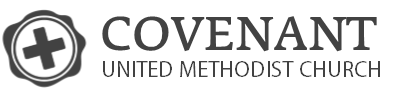 Pray  			                      	     			                                   Dr. Hays McKayUnity and UniformityGlorifying God(Romans 15:5-7)  May the God who gives endurance and encouragement give you the same attitude of mind toward each other that Christ Jesus had, 6 so that with one mind and one voice you may glorify the God and Father of our Lord Jesus Christ. 7 Accept one another, then, just as Christ accepted you, in order to bring praise to God.We accept each other as Jesus has accepted us(John 17:20-23)  “My prayer is not for them alone. I pray also for those who will believe in me through their message, 21 that all of them may be one, Father, just as you are in me and I am in you. May they also be in us so that the world may believe that you have sent me. 22 I have given them the glory that you gave me, that they may be one as we are one— 23 I in them and you in me—so that they may be brought to complete unity. Then the world will know that you sent me and have loved them even as you have loved me.The cross isn’t about a feeling, it’s about a demonstrationWhy do we fight?3 Reasons to Pray for Unity:We need each other(Romans 12:5)  so in Christ we, though many, form one body, and each member belongs to all the others.The cross is the place that allows you to know God understands your painThe world will see God’s glory(Romans 15:7)  Accept one another, then, just as Christ accepted you, in order to bring praise to God.Acceptance – Receive them in your arms(John 13:34-35)   “A new command I give you: Love one another. As I have loved you, so you must love one another. 35 By this everyone will know that you are my disciples, if you love one another.”We can do infinitely moreThe cross is proof that God can take the worst and bring something good from it(Acts 4:33)  With great power the apostles continued to testify to the resurrection of the Lord Jesus. And God’s grace was so powerfully at work in them allAll scriptures are NIVResources: Lifechurch.tv